Name ________________________    Hour ______Research Paper English III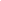 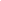 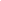 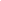 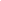 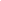 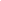 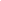 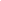 Novel __________________  Theme ________________